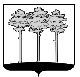 ГОРОДСКАЯ  ДУМА  ГОРОДА  ДИМИТРОВГРАДАУльяновской областиР Е Ш Е Н И Ег.Димитровград   25  октября  2017  года  	   	                                                № 70/847  . Об установлении границ территории, на которой осуществляется территориальное общественное самоуправление «Мелекес»Руководствуясь частью 2 статьи 16 Устава муниципального образования «Город Димитровград» Ульяновской области, на основании Положения о территориальном общественном самоуправлении в городе Димитровграде Ульяновской области, рассмотрев обращение председателя территориального общественного самоуправления Н.А.Колесовой от 04.10.2017 б/н, Городская Дума города Димитровграда Ульяновской области второго созыва решила:1. Установить границы территории, на которой осуществляется территориальное общественное самоуправление «Мелекес»: 1.1. Территория, на которой осуществляется территориальное общественное самоуправление расположена на территории многоквартирного дома по адресу: пр. Ленина, 14в, в западной части Западного жилого района города Димитровграда.	Северная часть границы территориального общественного самоуправления граничит с земельными участками многоквартирных жилых домов по пр.Ленина,14, пр.Ленина, 16.	Восточная часть границы территориального общественного самоуправления граничит с земельными участками многоквартирных жилых домов по пр.Ленина, 16а, пр.Ленина,16б. 	Южная часть границы территориального общественного самоуправления граничит с земельным участком многоквартирного жилого дома по пр.Ленина, 14б. 	Западная часть границы территориального общественного самоуправления граничит с земельным участком многоквартирного жилого дома по пр.Ленина, 14а.2. Рекомендовать представителям территориального общественного самоуправления внести соответствующие изменения в учредительные документы территориального общественного самоуправления  «Мелекес» и представить их для регистрации в Городскую Думу города Димитровграда Ульяновской области не позднее, чем через 10 рабочих дней со дня принятия настоящего решения.3. Установить, что настоящее решение подлежит официальному опубликованию и размещению в информационно-телекоммуникационной сети «Интернет», на официальном сайте Городской Думы города Димитровграда Ульяновской области (www.dumadgrad.ru).4. Установить, что настоящее решение вступает в силу со дня его принятия.Глава города ДимитровградаУльяновской области                                                                   А.М.Кошаев       